Sweet Child O’ MineGuns N’ Roses 1988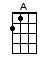 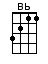 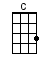 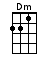 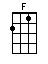 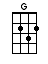 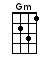 INTRO:  / 1 2 3 4 /[C] / [C] / [Bb] / [Bb] / [F] / [F] / [C] / [C] /[C] / [C] / [Bb] / [Bb] / [F] / [F] / [C] / [C] /[C] She's got a smile that it seems to meRe-[Bb]minds me of childhood memoriesWhere [F] everything was as fresh as the bright blue [C] sky [C][C] Now and then when I see her faceShe [Bb] takes me away to that special placeAnd if I [F] stared too long, I’d probably break down and [C] cry [C][G] Whoa-o [Bb] oh, sweet child o’ [C] mine [C] [G] Whoa oh oh [Bb] oh sweet love of [C] mine [C][C] / [C] / [Bb] / [Bb] / [F] / [F] / [C] / [C] /[C] She’s got eyes of the bluest skiesAs [Bb] if they, thought of rainI’d [F] hate to look into those eyes and [C] see an ounce of painHer [C] hair reminds me of a warm safe placeWhere [Bb] as a child I’d hi-i-ideAnd [F] pray for the thunder, and the rain, to [C] quietly pass me by-y[G] Whoa-o [Bb] oh, sweet child o’ [C] mine [C] [G] Whoa oh oh [Bb] oh sweet love of [C] mine [C][G] Whoa oh oh [Bb] oh sweet child of [C] mi-i-i-ine [C] oo yeah-ah[G] Oo oo oo [Bb] oo sweet love of [C] mi-i-ine [C]INSTRUMENTAL:[Dm]/[Bb]/[A]/[G]/[Dm]/[Bb]/[A]/[G]/[Dm]/[Bb]/[A]/[G]/[Dm]/[Bb]/[A]/[G]/[G]/[Dm]/[F]/[Gm]/[Bb][C]/[Dm]/[F]/[Gm]/[Bb][C]/[Dm]/[F]/[Gm]/[Bb][C]/[Dm]/[F]/[Gm]/[Bb][C]/[Dm] Where do we  go [F] where do we  go now [G] Where do we  go/[Bb]  ↑↓ [C]/[Dm] Where do we  go [F] where do we  go now [G] Where do we  go now/[Bb]  ↑↓ [C]/[Dm] Where do we go [F] sweet child [Gm] where do we go now/[Bb][C]/[Dm] Where do we go [F] where do we go [Gm] where do we go now/[Bb][C]/[Dm] Where do we go / [F] / [Gm] where do we go now/[Bb][C]/[Dm] Where do we go [F] where do we go [Gm] where do we go now/[Bb][C]/[Dm] Where do we go [F] where do we go now [Gm] where do we go now/[Bb][C]/[Dm] Sweet [F] child, sweet [Gm] child /[Bb] [C] of/[Dm] mine [D]www.bytownukulele.ca